  Федеральное  государственное бюджетное образовательное учреждение                                           высшего образования           «Ульяновский государственный педагогический университет       « ФЕСТИВАЛЬ  МОЛОДЫХ  СЕМЕЙ »                                                               музыкальный руководитель МБДОУ №64                                                               г. Ульяновск                                                               Лунина Светлана НиколаевнаЦель и задачи ФестиваляЦель Фестиваля: поддержка и развитие традиций семейного творчества, укрепление семейно- родственных связей поколений на основе общности интересов и увлечений.Задачи Фестиваля:• выявление и поддержка талантливых семей;• создание условий для творческой самореализации детей и их родителей (законных представителей);• привлечение внимания общественности к пропаганде духовно-нравственных ценностей семьи, распространению положительного семейного опыта;• сплочение семьи, посредством семейного творчества;• утверждение семейных ценностей и традиций, здорового образа жизни;• сохранение и развитие преемственности семейно-творческих отношений;• повышение роли семейного творчества в эстетическом и нравственном воспитании подрастающего поколения;                                      Фанфары                             (построение барабанщиц)                                        Марш «Барабанщиц»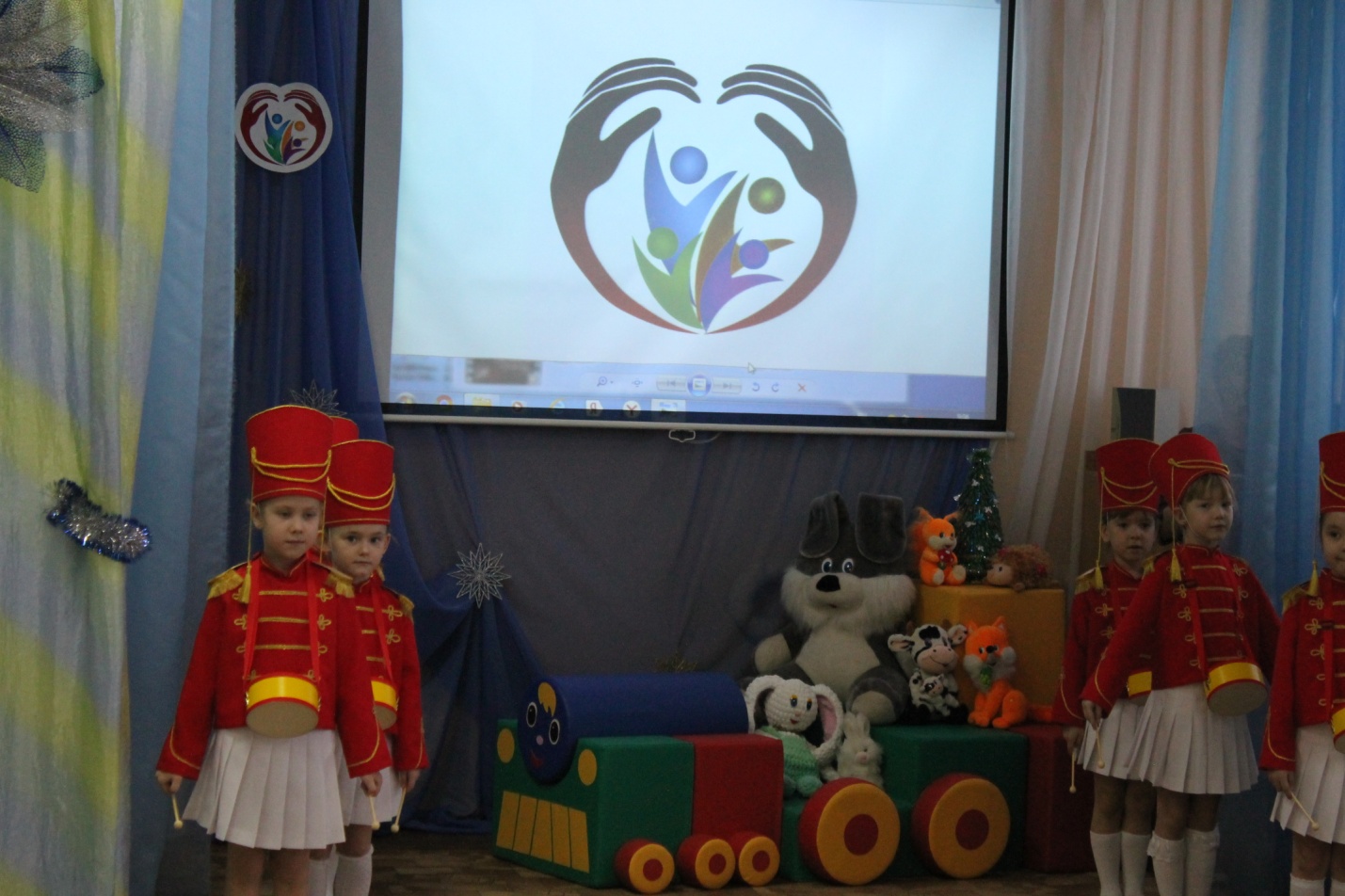                                (уходят на построение с семьями)Ведущий:Мы говорим вам: «Здравствуйте!», чтоб пожелать здоровья доброго.Мы говорим вам: «Благости!», чтоб пожелать вам счастья нового.Мы говорим вам: «Радости, любви, удачи и везения!»Чтоб пожелать сегодня вам прекрасного настроения! Встречайте участников фестиваля.                  Барабанщицы выводят участников фестиваля.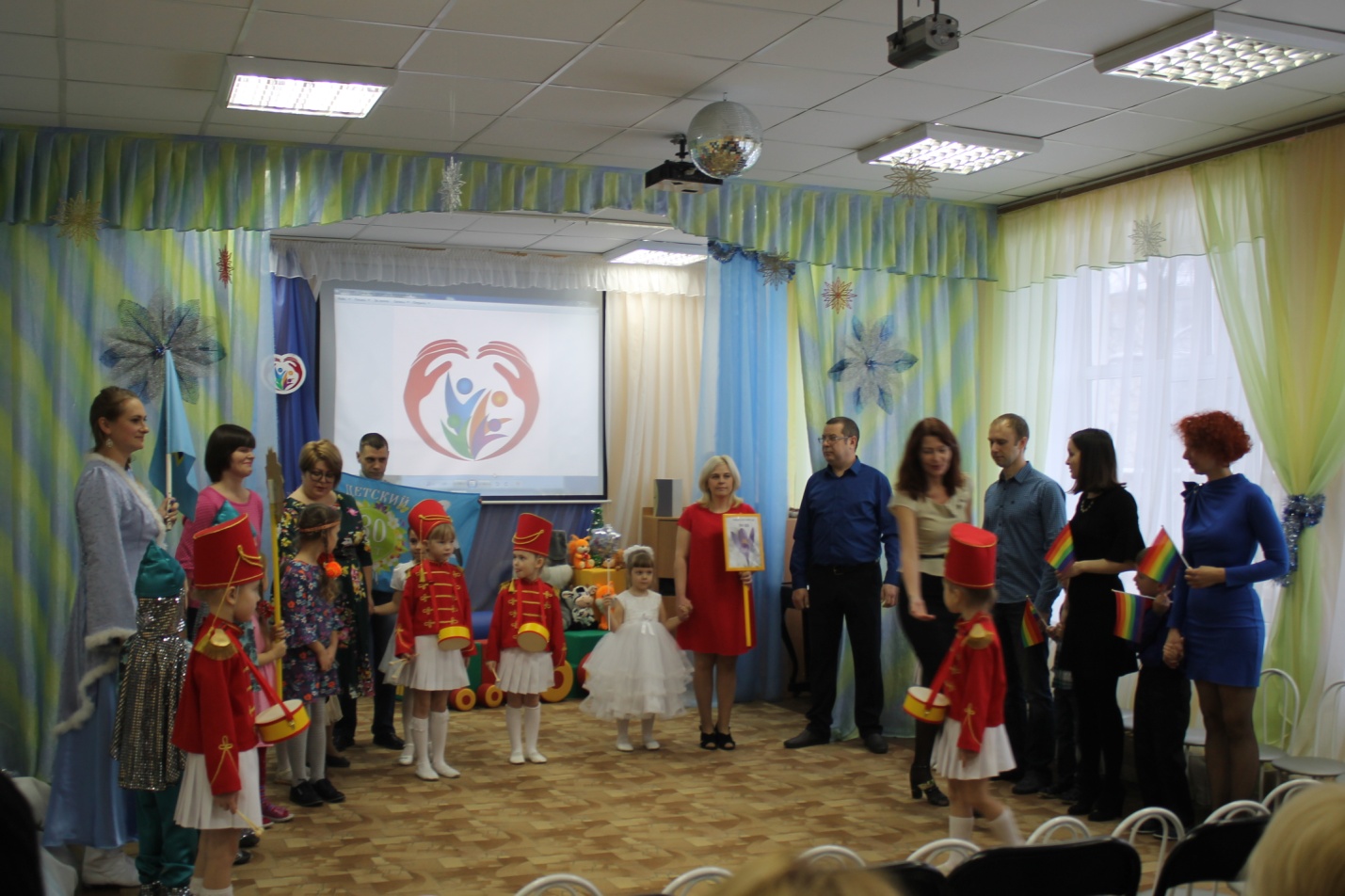 Ведущий:Слово предоставляется заведующей  Муниципального бюджетного дошкольного образовательного учреждения детского  сада № 64 «Золотой ключик» Лаврентьевой Татьяне Ивановне.                           Слово…                                               ФанфарыПрошу всех участников фестиваля занять свои места в зале.                              (Барабанщицы проводят на места)Ведущий:В нашем зале я вижу людей с приветливой улыбкой, ласковым и добрым взглядом. Именно такие люди создают крепкие и счастливые семьи, в которых вырастают замечательные дети. Они объединяются в семейные клубы, создавая тем самым большую дружную семью. Сегодня у нас замечательная возможность узнать о деятельности  «Клубов молодых семей» детских садов. Приглашаю на сцену  Муниципальное бюджетное дошкольное образовательное учреждение детский сад № 64 «Золотой  ключик» семейный клуб  «Шаг за шагом, день за днем, все умеем с малышом». Его работу вам представит заместитель заведующей по Учебно воспитательной работе                                 Слово…                               Ведущий:Как прекрасно, когда у пар одни и те же интересы, и взгляды на жизнь. Это ещё больше связывает семью. Но помимо интересов у наших молодых семей есть и общие друзья. И сегодня они пришли поддержать наших участников бурными аплодисментами.                                                      Презентация                                          Дефиле. Показ костюмов.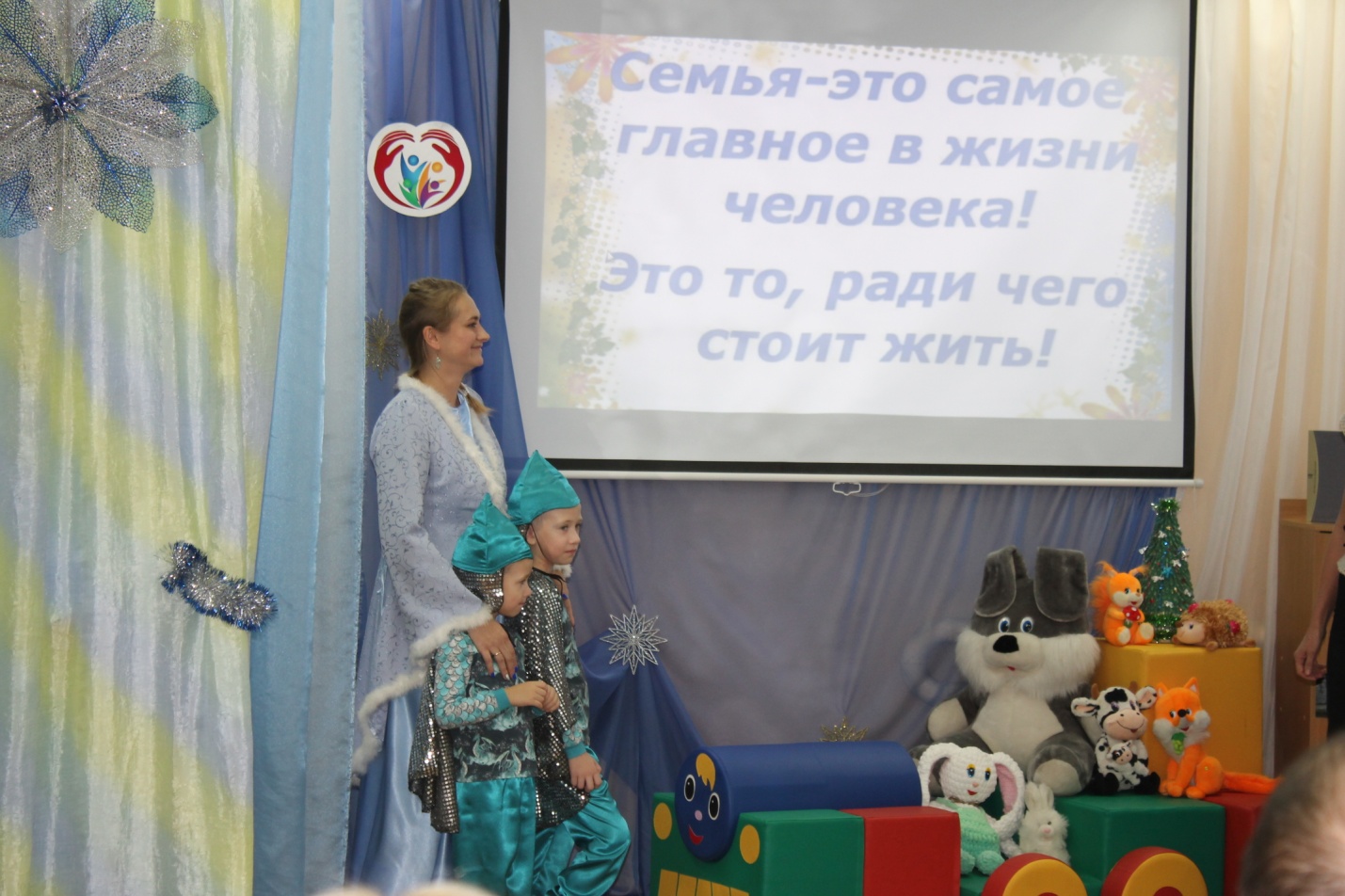 Ведущий:Дорогие друзья, прошу поднять руки у кого есть семья? А теперь прошу поднять руки у кого счастливая семья? Скажите, вы знаете формулу семейного счастья? (ведущая подходит к участникам задает вопрос)
Да, счастье – оно как птица, видимо не просто её найти. Но мы все, же попробуем и начнем поиски с самого слова СЕМЬЯ. В этом слове всего пять букв, но какой глубокий смысл несет в себе каждая буква. Например: 
«С» — счастливая, славная, спортивная, смелая, симпатична, сильная (называют зрители)
«Е» - единственная, единомыслящая
«М» - маленькая, милая, музыкальная, мечтательная
«Ь»
«Я» - ясная, языковедческаяСемейное счастье-так близко разгадкаТак просто друг другу тепло подаритьДовериться связи сердец без остаткаНеистово и беспрестанно любить!В детском саду №75 не первый год ведет свою работу клуб молодых семей. И они сегодня у нас в гостях.Встречайте…                                    Презентация. Мастер класс.Ведущий: Семья – это наша опора, наш дом и забота. И только сегодня мы увидим, какая она, настоящая 
семья, какие у неё бывают интересы, творческие 
идеи, умения, а главное – чем она отличается от 
других.  Я думаю, что настало время познакомиться с  «Клубом молодой семьи» детского сада № 80 «Аист». Приготовьте руки для аплодисментов. На нашу сцену выходят самая дружная, самая оптимистичная, самая самая во всех отношениях семья!                                              Презентация Ведущий: Семейные узы-беззвучные струныУслышат их песню родне сердцаМелодией слаженной солнечно-луннойНаполнят друг друга они до концаИ снами сегодня в этом зале дружная семья клуба молодых семей детского сада № 83 «Подснежник». Прошу на сцену                                              Презентация.Ведущий:Сам по себе праздник не получится. Не испечётся пирог, 
не появятся подарки и сюрпризы, сделанные родными 
руками, берегущими тепло. Но разве не стоят семейные 
праздники наших усилий? Ведь взамен мы получаем 
такую радость – чувство, что мы нужны и близки друг 
другу, что нам хорошо вместе, что так будет всегда.И деятельность клуба молодых семей тому яркий пример. Сегодня вместе с нами семья из «Клуба молодых семей» детского сада № 123 «Радужка». Встречайте участников фестиваля.                                              Презентация.Ведущий: «Мы за здоровый образ жизни!» Именно такого 
девиза придерживаются все участники нашего 
фестиваля. Мы приглашаем всех выйти 
на флешмоб.                                    Флешмоб «Зимняя зарядка»
Ведущий: Когда царит взаимопониманьеТогда весь мир у ваших ногЛюбовь в семье-основа МирозданьяТак пусть хранит все наши семьи Бог!Ведущий:Мы приглашаем все замечательные дружные семьи  исполнить гимн нашего фестиваля «Клубов молодых семей».				    Песня «Семья»                                        (остаются на местах)                                        Вручение ключиков. 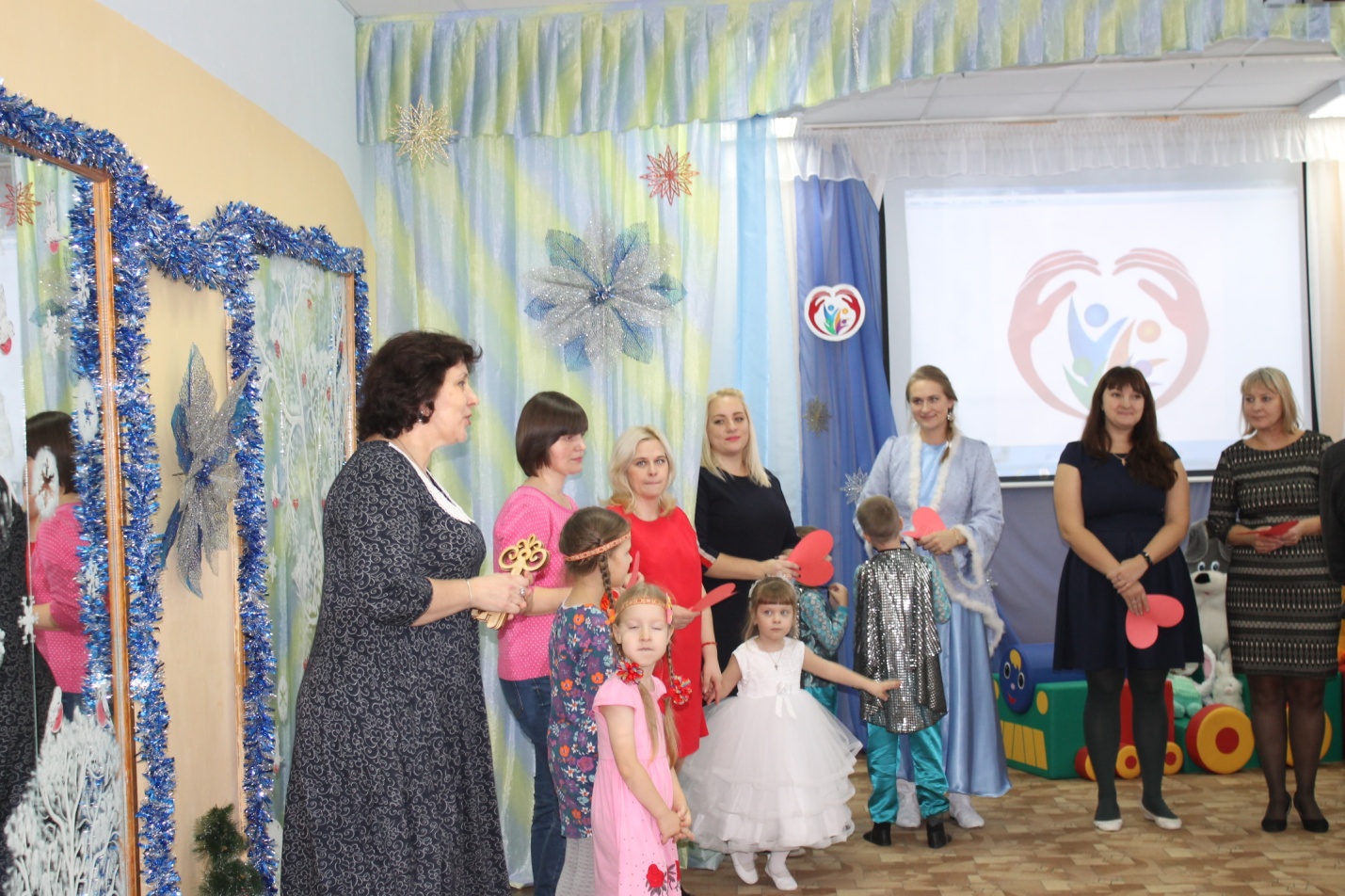 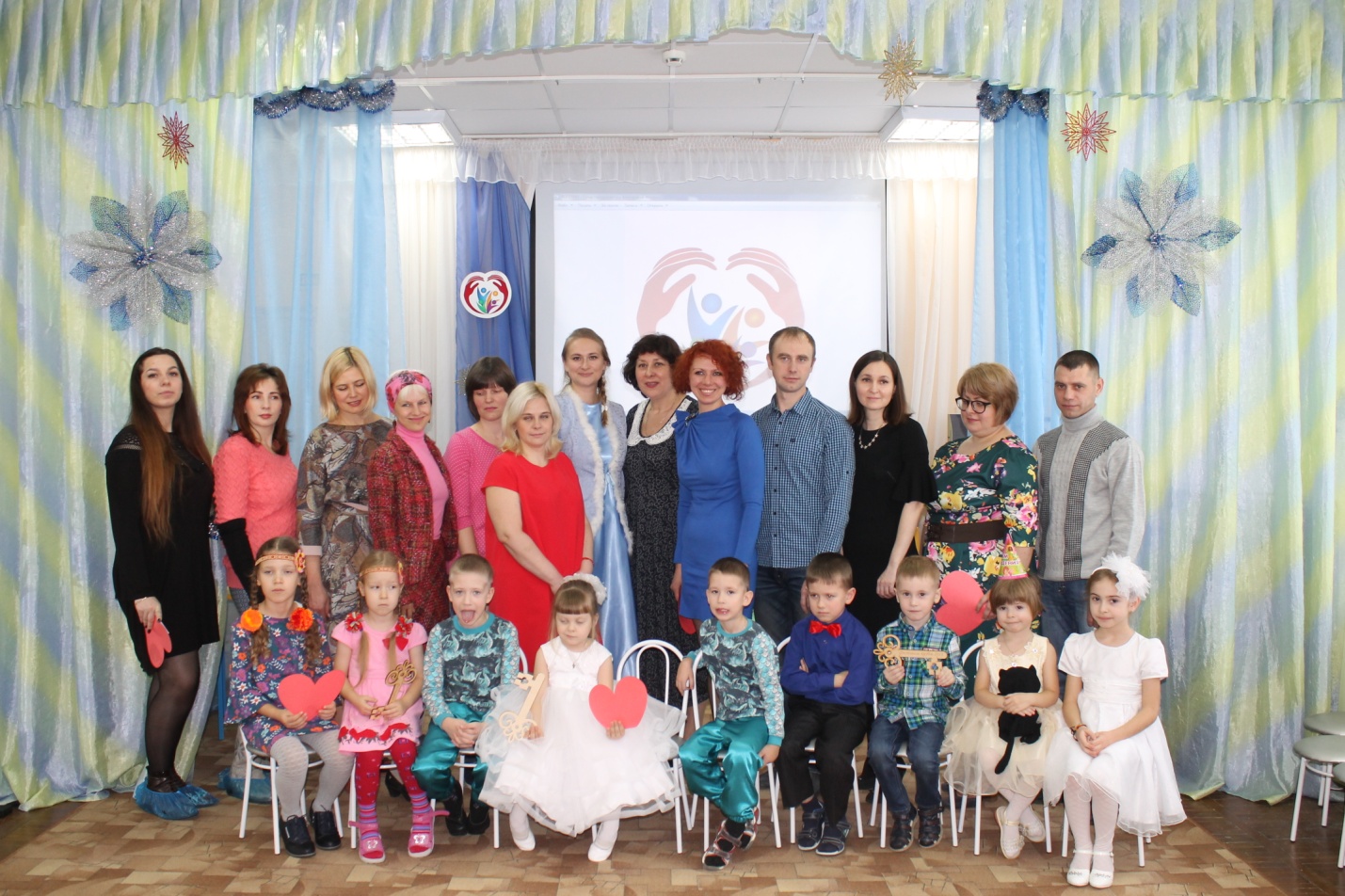 